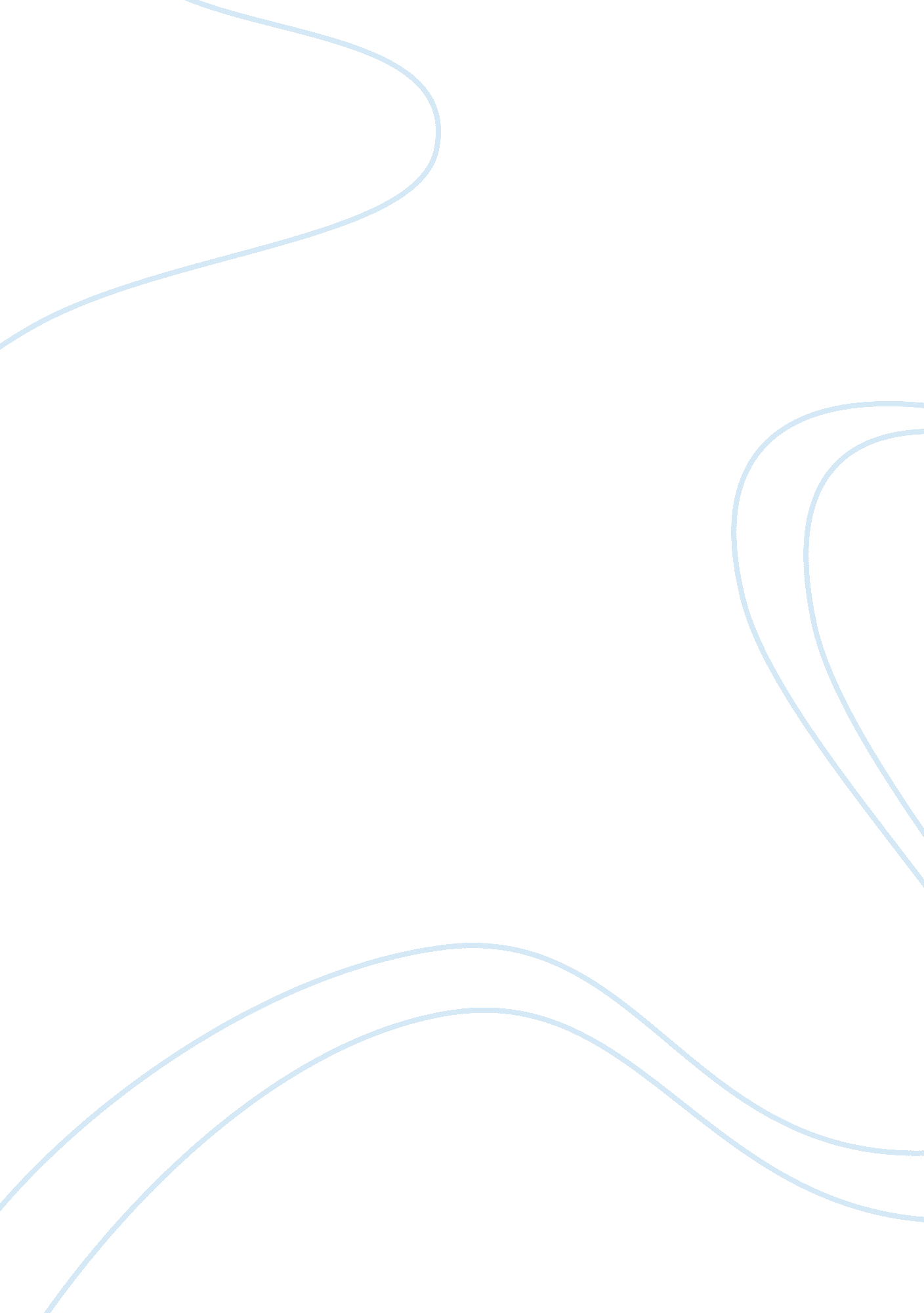 Against plastic surgery assignment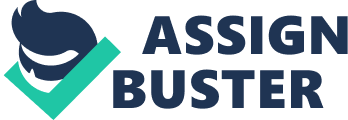 Surgery It is not a secret that the standards Of beauty anacondas are rather Strict and demanding. NO matter what numerous competitors against discrimination say, appearances that match the existing beauty remains one of the crucial characteristics off modern individual. People who are uncomfortable with their appearances have different ways Of improving the way they look, such as makeup, clothes, or just being in harmony with themselves However, there is a more radical alternative, which is effective in arms Of changing the way a person looks like. UT is highly debated and should be abstained from in the majority tot cases: plastic surgery. One of the most important reasons to not get plastic surgery is that this procedure can become highly addictive. Although a person might think that they would just do a single improvement, the temptation to keep “ adjusting” their appearance can become overwhelming and lead to unpredictable and sad results. The best examples for this are women like Cindy Jackson (Who got AS lactic surgeries, which is a world record). R Jocosely Willingness, who is rumored to have spent about 4 million dollars on plastic surgeries. The “ before and after” photos of her can be found online easily. So you can make your conclusions looking at the results of the numerous plastic surgeries she has undergone Janice Dickinson, Michael Jackson, Courtney Love, and plenty Of Other famous personalities Who had undergone plastic surgeries can also be a good example tooth this kind tot surgery should be abstained trot. Plastic surgery does not solve the main problem of a person who decides to undergo it. Which is being discontent with his or her appearance. A person should focus rather on solving their inner problems, paying more attention to what is going on within themselves rather than on the surface of their bodies. In the case of an aging person, it might be the fear of death or the feeling that they do not have a young appearance anymore that causes a wish to change one’s appearance. If a person is obese, they should consider changing their diet and lifestyle, rather than doing d liposuction. There is also a serious psychological disorder called distributorship – the major symptom is being severely unsatisfied Hit one’s appearance, body parts, or body as a whole. Any-ways. Visiting a psychologist or a psychotherapist could be more useful and satisfying than having your face redesigned. It is important to remember that plastic surgery is something that remains with you forever. You cannot return to your natural look if you feel discontent With the surgery. 